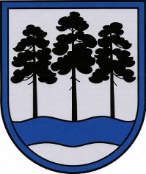 OGRES  NOVADA  PAŠVALDĪBAReģ.Nr.90000024455, Brīvības iela 33, Ogre, Ogres nov., LV-5001tālrunis 65071160, e-pasts: ogredome@ogresnovads.lv, www.ogresnovads.lv PAŠVALDĪBAS DOMES ĀRKĀRTAS SĒDES PROTOKOLA IZRAKSTS19.Par dalības saglabāšanu biedrībā “Latvijas Futbola federācija”Saskaņā ar Pašvaldību likuma Pārejas noteikumu 10.punktu pašvaldības līdz 2023.gada 30.jūnijam likvidē to izveidotās biedrības un nodibinājumus, kas neatbilst šā likuma 79.pantā noteiktajam, vai izbeidz savu dalību šādās biedrībās un nodibinājumos. Pašvaldību likuma 79.panta pirmajā daļā ir noteikts, ka pašvaldības var dibināt kopīgas biedrības un nodibinājumus pašvaldību kopīgu interešu īstenošanai. Ja biedrība neatbilst Pašvaldību likuma 79.panta pirmās daļas prasībām, saskaņā ar minētā panta trešo daļu, dome var lemt par pašvaldības dalību biedrībā, ja pašvaldības dalību biedrībā paredz starptautiskie normatīvie akti, likums vai Ministru kabineta noteikumi vai pašvaldības dalība ir nepieciešama sabiedrības virzītas vietējās attīstības īstenošanai. Ogres novada pašvaldības domes dibināta profesionālās ievirzes sporta izglītības iestāde Ogres novada Sporta centrs (turpmāk - Ogres novada Sporta centrs) ir biedrības “Latvijas Futbola federācija” (turpmāk – Biedrība) biedrs, reģ. Nr. 50008022101, juridiskā adrese: Grostonas iela 6B, Rīga, LV-1013, biedru gada dalības maksa – 50 eiro.Biedrības mērķi:savu biedru un Latvijas kā nacionālās valsts pārstāvība FIFA un UEFA;Latvijas Republikas futbola attīstības programmas izstrādāšana un sistemātiska pilnveidošana;Latvijas futbola izlašu komandu veidošana, to vadības un sastāva apstiprināšana;treniņu un audzināšanas darba kvalitātes analīze, dažāda līmeņa sacensību organizēšana, futbola un ar to saistītu pasākumu sponsorēšana, sportistu, treneru, tiesnešu, citu futbola speciālistu un futbola veterānu atbalstīšana, kā arī viņu tiesību un interešu aizsardzība, komandu, klubu, treneru, sportistu un citu futbola speciālistu apbalvošana, goda nosaukumu piešķiršana;futbola materiāli tehniskās bāzes attīstības un modernizācijas sekmēšana, prasību noteikšana šai bāzei atbilstoši mūsdienu futbola līmenim;futbola lomas nostiprināšana veselīga dzīvesveida veidošanā un futbola kā sporta veida attīstīšana un pilnveidošana Latvijas Republikā, Olimpiskās kustības ideālu ievērošana un valsts iedzīvotāju vispusīga un harmoniska attīstība.Saskaņā ar Pašvaldību likuma 79.panta trešo daļu priekšnosacījumi dalības izvērtēšanai:Dalības pamatā jābūt vietējās sabiedrības iniciatīvai;Biedrība/ nodibinājums veicina Ogres novada teritorijas attīstību;Apstākļu kopums, ka tieši un tikai ar biedrību/ nodibinājumu kā organizācijas formu ir iespējams veikt tās funkcijas un mērķus, kas konkrētajā gadījumā ir noteikti.Sporta likuma 10.panta trešā prim daļa paredz, ka sporta izglītības iestāde, kurai nav juridiskās personas statusa, var būt par sporta kluba vai sporta federācijas biedru, ja ir saņemts attiecīgs tās dibinātāja pilnvarojums. Pašvaldības dibinātai sporta izglītības iestādei attiecīgu pilnvarojumu apstiprina ar pašvaldības domes lēmumu.Biedrība ir vienīgā futbola asociācija Latvijā, kuru ir atzinusi FIFA un UEFA, un tā ir atbildīga par futbola attīstību valstī, kā arī tai ir tiesības pārstāvēt Latviju FIFA, UEFA un citās sporta institūcijās. Biedrībai pieder ekskluzīvas tiesības organizēt un vadīt visu līmeņu futbola sacensības.Biedrība pārstāv Latvijas nacionālo vīriešu un sieviešu futbola izlasi, visa vecuma jauniešu, meiteņu, telpu un pludmales futbola izlasi starptautiskajos turnīros un pārbaudes spēlēs. Biedrības ikdienas darbs ir veltīts futbola norišu organizēšanai un vadīšanai valstī.Ņemot vērā, ka Ogres novada sporta centrs ir Ogres novada pašvaldības sporta izglītības iestāde un tai nav juridiskas personas statusa, iestājas apstākļu kopums, ka tieši un tikai ar Biedrību kā organizācijas formu ir iespējams veikt tās funkcijas un mērķus, t.sk. ir izstrādāti kritēriji par dalības maksām biedriem, piedaloties sporta veidu federāciju organizētās sporta sacensībās. Esot Biedrībā, Ogres novada sporta centra organizētās sporta sacensības ir iekļautas federācijā un saskaņotas, līdz ar to ir oficiālo sacensību statuss, kas savukārt veicina arī Ogres novada teritorijas attīstību.Ņemot vērā augstāk minēto un, pamatojoties uz Pašvaldību likuma 10.panta pirmās daļas 9. punktu, 79.panta trešo un ceturto daļu, Sporta likuma 10.panta trešā prim daļu,balsojot: ar 15 balsīm "Par" (Andris Krauja, Artūrs Mangulis, Atvars Lakstīgala, Dace Māliņa, Daiga Brante, Dainis Širovs, Dzirkstīte Žindiga, Egils Helmanis, Gints Sīviņš, Ilmārs Zemnieks, Indulis Trapiņš, Jānis Iklāvs, Jānis Siliņš, Raivis Ūzuls, Valentīns Špēlis), "Pret" – nav, "Atturas" – nav, Ogres novada pašvaldības dome NOLEMJ:Saglabāt Ogres novada Sporta centrs dalību biedrībā “Latvijas Futbola federācija”, reģ. Nr. 50008022101, (turpmāk - biedrība).Pilnvarot Ogres novada sporta centra direktori Dzirkstīti Žindigu pārstāvēt Ogres novada sporta centra kā biedra intereses biedrībā – sabiedrības virzītas vietējās attīstības īstenošanai.Dalības maksu biedrībā segt no Ogres novada pašvaldības budžeta līdzekļiem.Ogres novada pašvaldības Centrālās administrācijas Kanceleju informēt par pieņemto lēmumu biedrību, ievērojot Biedrību un nodibinājuma likumā un Biedrības statūtos noteikto kārtību.Kontroli par lēmuma izpildi uzdot pašvaldības izpilddirektoram.(Sēdes vadītāja,domes priekšsēdētāja E.Helmaņa paraksts)Ogrē, Brīvības ielā 33                   Nr.10 2023. gada 29. jūnijā